Publicado en Madrid el 31/10/2017 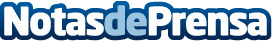 Tyco, reconocida con el servicio de Atención al Cliente mejor valorado por los usuariosEl 'Servicio de Atención al Cliente del Año' es el certamen donde los usuarios eligen a las empresas que ofrecen una mayor calidad de atención al cliente por sectorDatos de contacto:TycoNota de prensa publicada en: https://www.notasdeprensa.es/tyco-reconocida-con-el-servicio-de-atencion-al Categorias: Comunicación Ciberseguridad Recursos humanos http://www.notasdeprensa.es